Zápis do 1. ročníku se bude konat v pondělí 15.dubna 2024v budově ZŠ od 12. 00 hod. do 16.00 hod.(Pokud Vám tento termín nebude vyhovovat, lze telefonicky domluvit jiný.)S sebou: rodný list dítěte, občanský průkaz jednoho z rodičů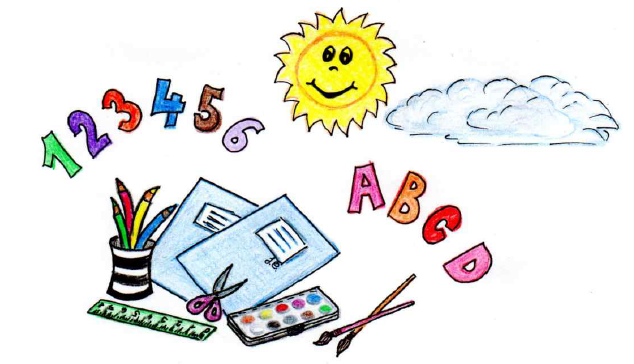 Provoz ŠD od 6:30 hod. do 16:15hod.V Mochtíně 14.2.2024			Mgr. Klára Rosová Vavřičková – ředitelka školyNa základě ustanovení zákona č. 250/2000Sb., o rozpočtových pravidlech územních rozpočtů v platném znění a zákona č. 563/1991Sb. o účetnictví v platném znění vydávám jako statutární orgán školy tuto směrnici. Směrnice je součástí organizačního řádu školy.1. Předmět úpravy a obecná ustanovení1. Tato směrnice upravuje evidenci majetku, která je vedena v souladu se zákonem č. 563/1991 Sb., o účetnictví, ve znění pozdějších předpisů, pro účetní jednotky, které jsou územními samosprávnými celky, příspěvkovými organizacemi, státními fondy a organizačními složkami státu, a s Českými účetními standardy pro účetní jednotky.2. V souladu s evidencí majetku jsou inventární předměty a zařízení označovány inventárními čísly, a to pro každou skupinu zatřídění odlišnou číselnou řadou.2. Druhy majetkuPodle pořizovací ceny a doby použitelnosti se majetek dělí na:2.1.	dlouhodobý hmotný majetek (dále jen DHM), který se dále dělí na2.1.1. majetek evidovaný bez ohledu na výši pořizovací ceny v tomto analytickém členění:1 – Budovy, stavby a haly4 – Umělecká díla a předměty9 – Pozemky,2.1.2. majetek, jehož ocenění jedné položky převyšuje částku 40 000 Kč a doba použitelnosti je delší než 1 rok, v tomto analytickém členění:5 – Stroje, přístroje a zařízení6 – Dopravní prostředky7 – Inventář,2.1.3. majetek s dobou plodnosti delší než 3 roky v tomto analytickém členění:8 – Pěstitelské celky trvalých porostů,2.1.4. dlouhodobý nehmotný majetek (dále jen DNM), tj. stanovené majetkové položky v ocenění jedné položky převyšující částku 7 000Kč a doba použitelnosti je delší než 1 rok,2.3.	drobný dlouhodobý hmotný majetek (dále jen DDHM), tj. majetek v ocenění jedné položky 3 000 Kč a vyšší a nepřevyšující částku 40 000 Kč a doba použitelnosti je delší než 1 rok,2.4.	drobný dlouhodobý nehmotný majetek (dále jen DDNM), tj. majetek v ocenění jedné položky 3000 Kč a nepřevyšující částku 40 000 Kč,2.5.  Majetek v operativní evidenci ostatní drobný hmotný majetek (dále jen ODHM )tj. majetek jehož cena se rovná nebo je vyšší než 1 000 Kč v ocenění jedné položky a nepřevyšující částku 3 000 Kč a doba použitelnosti je delší než 1 rok, v této skladbě: nábytek, vybavení k PC, elektrické spotřebiče, spotřební elektronika, kufry a brašny, pokladny příruční, lékárničky, úklidové pomůcky mechanické, schůdky, žebříky a štafle, řemeslnické přístroje a sportovní potřeby.5. Vyřazování z evidence – likvidace majetku5.1. Návrhy na vyřazení nepotřebného majetku předkládají zaměstnanci ředitelce školy v rámci inventarizace. 5.2. Ředitelka vypracuje vyřazovací návrhy a předkládá je ke schválení. V případě navržené fyzické likvidace doplní spis o stanovisko likvidační komise, jehož součástí bude odborné posouzení o další nepoužitelnosti majetku. Likvidační komisi jmenuje ředitel školy.5.3. Likvidace majetku probíhá za účasti likvidační komise. O způsobu naložení s majetkem vyhotoví likvidační komise protokol, ve kterém určí způsob znehodnocení majetku, a k němu jsou připojeny likvidační doklady (potvrzení osoby zabývající se výkupem druhotných surovin, účetní doklad za odvoz na skládku apod.). Výtěžek z likvidace je příjmem školy.5.4. Po ukončení vyřazovacího procesu jsou předměty z aktuálních majetkových souborů vyřazeny. Údaje o vyřazeném majetku se v majetkové evidenci uchovávají do ukončení následující inventury.5.5. Doklady o vyřazení majetku jsou předkládány účetní k zaúčtování (k vyřazení z účetnictví).6.   InventarizaceInventarizace je důležitým nástrojem řízení a zabezpečení majetku. Majetek musí být řádně evidován, udržován a využíván a musí být prováděna všechna opatření, kterými by se předešlo jeho poškození, zneužití, ztrátě nebo zničení.Inventarizaci majetku provádí účetní jednotka každoročně k datu účetní uzávěrky, do 31.12.Ředitel školy jmenuje členy komise.Členové komise: předseda komise, Zástupce ZŠ, MŠ a ŠJ, zástupce obce, jako poradní orgán.Při provádění inventarizace musí být zabezpečeno: Zjištění skutečného stavu na základě fyzické nebo dokladové inventury – podle povahy hospodářských prostředků.Fyzická inventura se provádí na místech, kde je majetek uložen.Inventurní soupisy musí být podepsány vedoucím inventarizační komise, která inventuru provedla a uveden datum inventuryProtokol o inventarizaci musí být podepsán všemi členy inventarizační komise.Mimořádná inventarizaceŘeditel školy může nařídit provedení mimořádné inventarizace z důvodů odcizení majetku, živelné pohromy. Mimořádná inventarizace v žádném případě nenahrazuje řádnou inventarizaci.7.Závěrečná ustanovení7.1.     Kontrolou provádění ustanovení této směrnice je statutárním orgánem školy pověřen   zaměstnanec: Klára Rosová Vavřičková7.2.    O kontrolách provádí písemné záznamy7.3.    Zrušuje se předchozí znění této směrnice. Uložení směrnice v archivu školy se řídí spisovým řádem školy. 7.4.    Směrnice nabývá účinnosti dnem : 25.1.2024V Mochtíně dne 10.1.2024Mgr. Klára Rosová Vavřičkováředitel školyZákladní škola Mochtín, příspěvková organizacese sídlem  Základní škola Mochtín, příspěvková organizacese sídlem   6.  EViDENCE MAJETKU 6.  EViDENCE MAJETKUČ.j.:            Spisový / skartační znak   ZŠMoch5 /2024        A.1.       A5Vydal:Mgr. Klára Rosová Vavřičková, ředitel školy Schválil:Mgr. Klára Rosová Vavřičková, ředitel školySměrnice nabývá platnosti ode dne:25.1.2024Směrnice nabývá účinnosti ode dne:25.1.2024Změny ve směrnici jsou prováděny formou  číslovaných písemných dodatků, které tvoří součást tohoto předpisu.Změny ve směrnici jsou prováděny formou  číslovaných písemných dodatků, které tvoří součást tohoto předpisu.